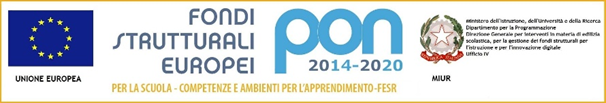 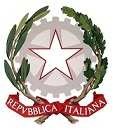 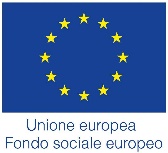 A.S. 2020-2021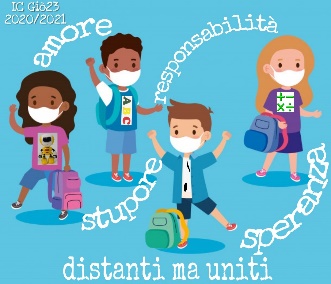 Ministero dell’ IstruzioneISTITUTO COMPRENSIVO “GIOVANNI XXIII” -MARTINA FRANCAAll. 110.2.2A-FSEPON-PU-2021-256 ApprendiAMO 17520 de 4/6/2020 -CUP: C99J21020330006     selezione assistente amministrativo                                                                                                                                                                                                                                                                                                                                                          Al Dirigente scolastico                                                                       Istituto Comprensivo                                                                                                                     GIOVANNI XXIII TAIC865007                                                                                                                                                                                           Selezione personale assistente amministrativo interno								OGGETTO: Programma Operativo Nazionale PON e POC “Per la scuola –competenze e ambienti perl’apprendimento” 2014-2020 finanziato con FSE e FDR. Avviso pubblico “Realizzazione di percorsi educativi volti al potenziamento delle competenze e per l’aggregazione e la socializzazione delle studentesse e degli studenti nell’emergenza Covid19” -prot. 9707 del 27/04/2021-Apprendimento e socialità. Azione: 10.2.2 Sotto-Azione: 10.2.2A Competenze di base. Codice identificativo progetto: 10.2.2A-FSEPON-PU-2021-256 ApprendiAMO 17520 de 4/6/2021 -CUP: C99J21020330006Il/Lasottoscritto/a	nato/a 	prov. 	il___________residente in 	CAP 	prov.via/piazza_ 		n.____ telefono ___________cell. 	________________indirizzo di posta elettronica ____________________________________codice fiscale____________________________________CHIEDEdi partecipare alla selezione per personale ATA – profilo assistente amministrativo - per la realizzazione delle attività inerenti il progetto PON FSE e FDR in oggetto.Il/la sottoscritto/a dichiara fin d’ora di accettare tutte le condizioni previste dalla normativa e dal presente avviso.Il/la sottoscritto/a altresì autorizza al trattamento dei dati personali sensi e per gli effetti dell’art.13 del d. lgs. 196/2003 e del Regolamento europeo 2016/679 e consapevole della responsabilità penale in caso di dichiarazioni mendaci, dichiara sotto la propria responsabilità, che la documentazione dichiarata e/o allegata è conforme agli originali, e presentabili qualora fossero richiesti.Il/la sottoscritto/a allega alla presente istanza curriculum vitae in formato europeo corredato da una dichiarazione di autocertificazione della veridicità delle informazioni in esso contenute (ai sensi del DPR 445/2000) e dall’autorizzazione al trattamento dei dati personali ai sensi del d. lgs. 196/2003 e del Regolamento europeo 2016/679.Si allega curriculum vitae in cui siano evidenziati il possesso di esperienza pregressa nei progetti PON, nell’ambito delle competenze attinenti all’incarico e necessarie per l’uso della piattaforma GPU e dell’ambiente SIF.Data,                                                                                                 Firma